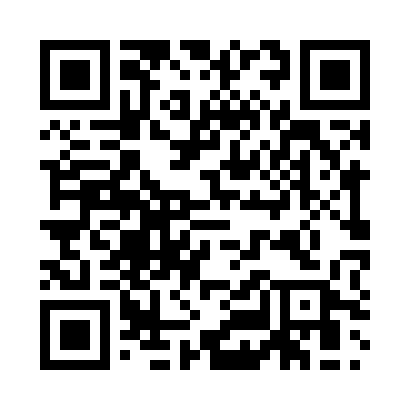 Prayer times for Tullinghoff, GermanyWed 1 May 2024 - Fri 31 May 2024High Latitude Method: Angle Based RulePrayer Calculation Method: Muslim World LeagueAsar Calculation Method: ShafiPrayer times provided by https://www.salahtimes.comDateDayFajrSunriseDhuhrAsrMaghribIsha1Wed3:296:011:275:308:5511:152Thu3:255:591:275:318:5711:183Fri3:225:571:275:328:5811:224Sat3:185:551:275:329:0011:255Sun3:145:531:275:339:0111:286Mon3:135:511:275:349:0311:327Tue3:125:501:275:349:0511:338Wed3:115:481:275:359:0611:349Thu3:115:461:275:369:0811:3510Fri3:105:451:275:369:0911:3511Sat3:095:431:275:379:1111:3612Sun3:095:411:275:389:1311:3713Mon3:085:401:275:389:1411:3714Tue3:075:381:275:399:1611:3815Wed3:075:371:275:399:1711:3916Thu3:065:351:275:409:1911:3917Fri3:065:341:275:419:2011:4018Sat3:055:321:275:419:2211:4119Sun3:055:311:275:429:2311:4120Mon3:045:301:275:429:2411:4221Tue3:045:281:275:439:2611:4322Wed3:035:271:275:439:2711:4323Thu3:035:261:275:449:2911:4424Fri3:025:251:275:449:3011:4525Sat3:025:241:275:459:3111:4526Sun3:025:231:275:469:3311:4627Mon3:015:221:275:469:3411:4628Tue3:015:211:285:479:3511:4729Wed3:015:201:285:479:3611:4830Thu3:005:191:285:489:3711:4831Fri3:005:181:285:489:3911:49